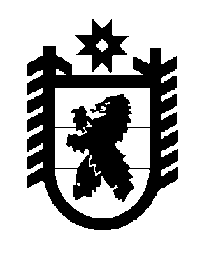 Российская Федерация Республика Карелия    ПРАВИТЕЛЬСТВО РЕСПУБЛИКИ КАРЕЛИЯПОСТАНОВЛЕНИЕот  27 августа 2015 года № 276-Пг. Петрозаводск О разграничении имущества, находящегося в муниципальной собственности Пряжинского национального муниципального районаВ соответствии с Законом Республики Карелия от 3 июля 2008 года            № 1212-ЗРК «О реализации части 111 статьи 154 Федерального закона от                22 августа 2004 года № 122-ФЗ «О внесении изменений в законодательные акты Российской Федерации и признании утратившими силу некоторых законодательных актов Российской Федерации в связи с принятием федеральных законов «О внесении изменений и дополнений в Федеральный закон «Об общих принципах организации законодательных (представительных) и исполнительных органов государственной власти субъектов Российской Федерации» и «Об общих принципах организации местного самоуправления в Российской Федерации» Правительство Республики Карелия п о с т а н о в л я е т:1. Утвердить перечень имущества, находящегося в муниципальной собственности Пряжинского национального муниципального района, передаваемого в муниципальную собственность Пряжинского городского поселения, согласно приложению.2. Право собственности на передаваемое имущество возникает у Пряжинского городского поселения  со дня вступления в силу настоящего постановления.            Глава Республики  Карелия                       			      	        А.П. ХудилайненПриложение к постановлению Правительства Республики Карелияот 27 августа 2015 года № 276-П				 Переченьимущества, находящегося в муниципальной собственности Пряжинского национального муниципального района, передаваемого в муниципальную собственность Пряжинского городского поселения_____________№ п/пНаименование имуществаАдрес местонахождения имуществаИндивидуализирующие характеристики имуществаВодонапорная башня пгт Пряжа, ул. Гористаяобщая площадь 11,2 кв. м, инв. № 814, лит. 1Жилой домпгт Пряжа, ул. М. Мелентьевой, д. 3многоквартирный, кирпичный, общая площадь 1676,0 кв. мЖилой домпгт Пряжа, ул. М. Горького, д. 15многоквартирный, деревянный, общая площадь 129,3 кв. мЛинии электропе-редач ВЛ-10пгт Пряжа, терри-тория кооператива «Кангас» от опоры № 189Л 64-7протяженность 0,50 км, до КТПП-10/04 с двумя пролетами, одной одностоечной опорой и разъединителем РАНД-10 проводом АС-35Линии электропе-редач ВЛ-04 кВапгт Пряжа, от трансформаторной подстанции дер. Киндасово до  кооператива «Кангас» протяженность 1,6 км, с деревянными одностоечными опорами на ж/б приставках в количестве 40 шт.(КТП) Комплексная трансформаторная подстанция – 10/04 с ТМ – 250 кВапгт Пряжа, подстанция кооператива «Кангас» № 741401, тип ТОN3E 1974 г.,        в том числе электросчетчик САЧУ-И 672 И № 88354 (1 шт.), трансформатор тока 400/5                № 11711, 12274, 13587 (3 шт.)Помещение общест-венной банипгт Пряжа, ул. Советская, д. 97, пом. № 2общая площадь 325,9 кв. м